Домашнее задание от 14.11.19. Для групп В, Г, ДНовый материал: вторая октаваПродолжайте периодически повторять расположение нот на клавиатуре, нот первой октавы на нотном стане.Начинаем изучать расположение нот второй октавы на нотном стане.Запоминайте:вторая октава на клавиатуре находится справа от первой октавы;нота до второй октавы находится между 3-й и 4-й линеечками нотного стана.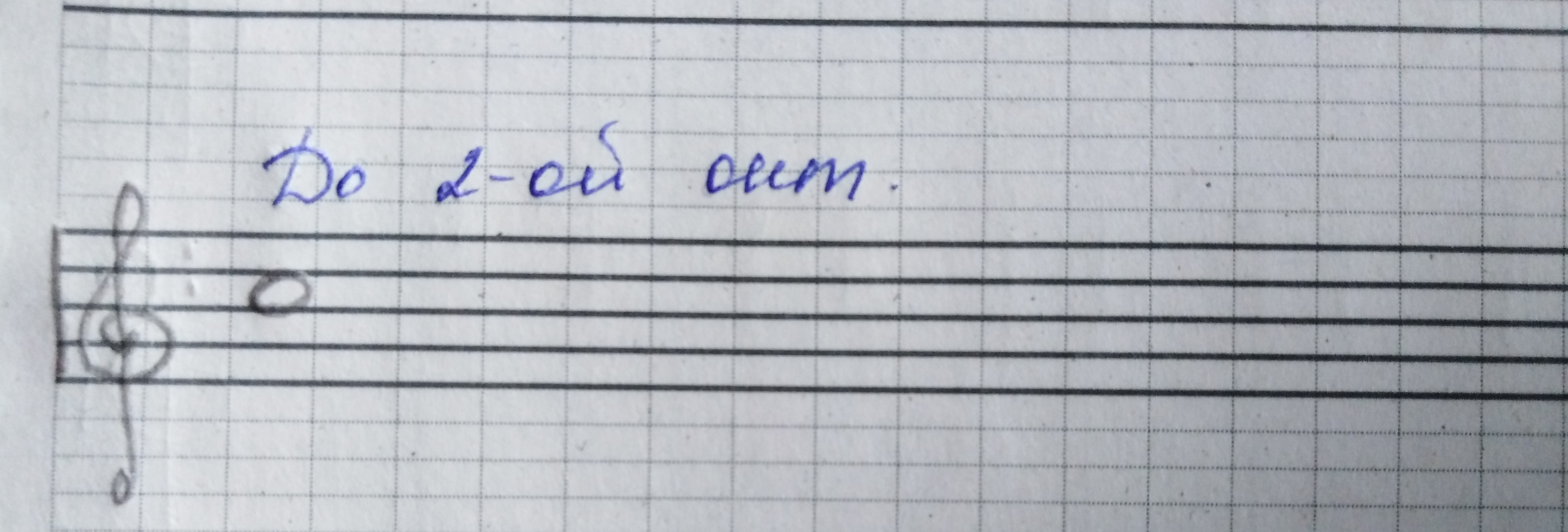 Пропишите ноту до второй октавы две строчки. Прописывайте аккуратно, чтобы её контуры не заходили за 3-ю и 4-ю линеечки, а были строго между ними. Также можно раскрасить.Упражнение на запоминание расположения второй октавы на клавиатуре:играйте на клавиатуре сначала границы 1-ой октавы (произносите вслух название), затем играйте границы 2-ой октавы (справа от первой и также произносите вслух название) и снова возвращайтесь в первую октаву:1 - 2 - 1 (и так несколько раз, чтобы запомнить).Знаки повышения/понижения. Запишите в тетради понижение и повышение каждой ноты первой октавы, при этом не забудьте сначала написать ноту в её обычном виде. Затем играйте эти звуки на клавиатуре, называя названия вслух (до - до бемоль - до диез - ре и т. д.).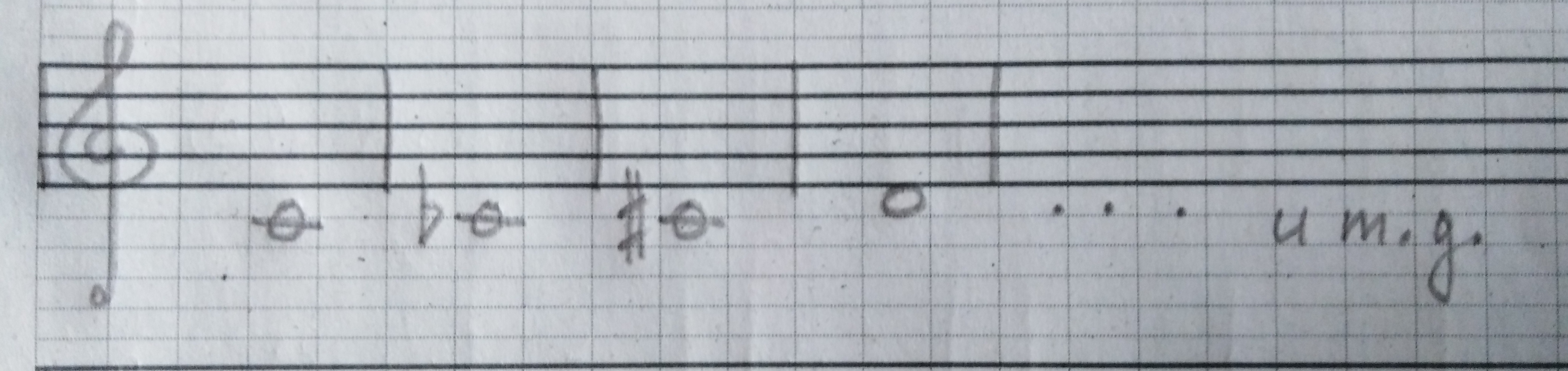 Внимание ❗Повышение и понижение любой ноты возможно независимо от расположения черных клавиш. Для того чтобы исполнить повышенную ноту (со знаком диез), нужно сыграть ближайшую соседнюю (не обязательно чёрную) клавишу в сторону верхнего регистра. Так как в верхнем регистре располагаются более высокие звуки, то есть, двигаясь в сторону верхнего регистра, звучат все более высокие звуки.Для того чтобы исполнить пониженную ноту (бемоль) нужно сыграть ближайшую соседнюю клавишу в сторону низкого регистра (тоже не обязательно черную).Таким образом, получается ноты:до бемоль исполняется на клавише си;соответственно си диез исполняется на клавише до;ми диез исполняется на клавише фа;фа бемоль исполняется на клавише ми.Ноты разные (значит и записываются по-разному), а звучание одинаковое. Такое явление в музыке называется ЭНГАРМОНИЗМ. Но это информация только для родителей, так как дети познакомятся с этим понятием значительно позже, примерно в третьем классе музыкальной школы. А сейчас наша задача научиться повышать и понижать звуки и правильно их записывать и исполнять на инструменте.Песенки.«Дон-дон»: играть на нотах соль - ля со словами.«Серый кот»: учите ритм с ритмослогами + хлопки и шаги.